                                                                   W DNIU 03.04.2023
                                                  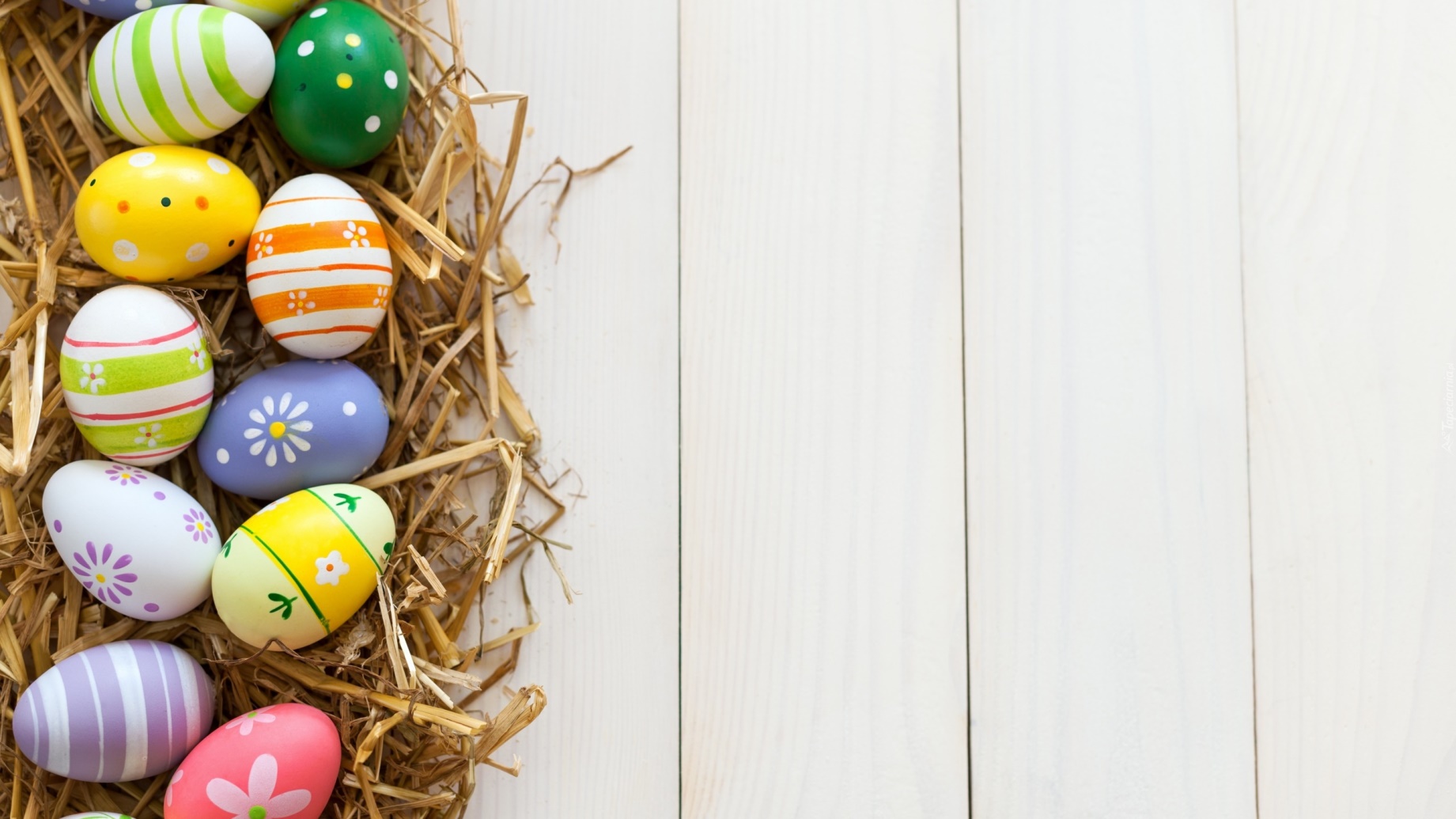                                                  ZAPRASZAMY WSZYSTKIE DZIECI NA                                                                                                 ŚNIADANIE WIELKANOCNE W                                                                                                      NASZYM PRZEDSZKOLU.
                                                                                                         PROSIMY O ODŚWIĘTNY STRÓJ DLA DZIECKA.                                                                                               Na świątecznym stole nie może zabraknąć                                                                                                 jajka, szyneczki, baranka z ciasta stroików z bazi i bukszpanu.                                                                                                        Rozpoczniemy wspólnym składaniem sobie życzeń świątecznych                                                                                               następnie zasiądziemy do stołu zastawionego pokarmami wielkanocnymi.                                                                                                                          Prosimy rodziców o pomoc w przygotowaniu .                                                                         Informacje o potrzebnych rzeczach – u nauczycielek grup